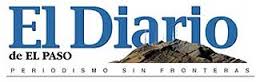 29-05-17Matthew Watkins, Alexa Ura, Julían Aguilarhttp://diario.mx/El_Paso/2017-05-29_d0863dbf/exige-legislador-a-ice-deportar-a-manifestantes/Exige legislador a ICE deportar a manifestantesAustin— El último día de la Legislatura texana terminó de manera desordenada el lunes, ya que los procedimientos en la Cámara fueron interrumpidos por protestas y un legislador republicano solicitó el apoyo de las autoridades de inmigración para deshacerse de los manifestantes.El representante estatal Matt Rinaldi, republicano de Irving, dijo que llamó a la Oficina de Inmigración y Aduanas (ICE) para investigar a los cientos de personas vestidas con camisetas desplegaron pancartas y cantaron en la oposición a la nueva ley estatal anti-santuario. Incluso les exigió que los deportaran.Pero mientras Rinaldi culpó a los manifestantes por el altercado, los demócratas lo culparon a él."Se acercó a nosotros y dijo: "Me alegro de haber llamado un ICE para que todas las personas fueran deportadas ", recapituló el representante estatal César Blanco, demócrata de El Paso, cuyo relato fue confirmado por los representantes estatales Armando Walle, D -Houston, y Ramón Romero, D-Fort Worth."Él dijo, 'Yo llamé a ICE, ¡al diablo con ellos!'", relató Romero.La acción de Rinaldi enfureció a los legisladores hispanos cercanos, lo que provocó un enfrentamiento en el que cada parte acusó a otra de amenazas y violencia.Poncho Nevárez, demócrata de Eagle Pass, "amenazó mi vida en el piso de la Cámara" dijo Rinaldi, agregando que está actualmente bajo la protección del Departamento de Seguridad Pública."Me empujaron, me empujaron y alguien amenazó con matarme", dijo Rinaldi.Los demócratas refutaron sus afirmaciones y denunciaron sus tácticas intimidatorias y revanchistas en contra de los manifestantes."Es un hombre mentiroso y odioso", tuiteó Nevárez en respuesta a la demanda de Rinaldi.Los legisladores demócratas hispanos involucrados en el altercado dijeron que Rinaldi literalmente encaró a varias personas y maldijo repetidamente. El vídeo de la Cámara de Representantes muestra que tanto republicanos y demócratas se empujan el uno al otro.Rinaldi también se dirigió a los legisladores demócratas y gritó: "¡Vete al diablo!", hasta el "punto donde el escupitajo estaba golpeando" sus rostros, dijo Romero.Los manifestantes que llenaron la galería de la Cámara habían irrumpido en cánticos en oposición al proyecto de ley SB4 del Senado. La polémica legislación ya ha sido promulgada por el gobernador Greg Abbott, un republicano.La ley exige que las ciudades y los condados locales cooperen con las autoridades federales de inmigración que solicitan que las agencias policiales continúen deteniendo a personas sospechosas de estar en el país ilegalmente. También prohíbe a las entidades locales prohibir a los agentes de policía que pregunten por el estatus migratorio de las personas que detienen. Entre las preocupaciones planteadas por los críticos es que traerá discriminación racial."No hay excusa para los miembros de hagan comentarios insensibles y despectivos en el piso de la Cámara de Texas", dijo el presidente de la institución, Joe Straus.La Policía Estatal rápidamente apresuró a tomar las pancartas de los manifestantes y a despejar la galería.Un puñado de legisladores demócratas miró hacia la galería y aplaudió a los manifestantes. Fue entonces que comenzó el altercado entre los legisladores en el piso, según los demócratas de la Cámara.Blanco relató haber dicho que "Rinaldi es un nombre italiano y que los irlandeses e italianos alguna vez fueron tratados en este país"."(Rinaldi) dijo," la diferencia entre yo y ellos es que yo amo este país'", dijo Blanco.